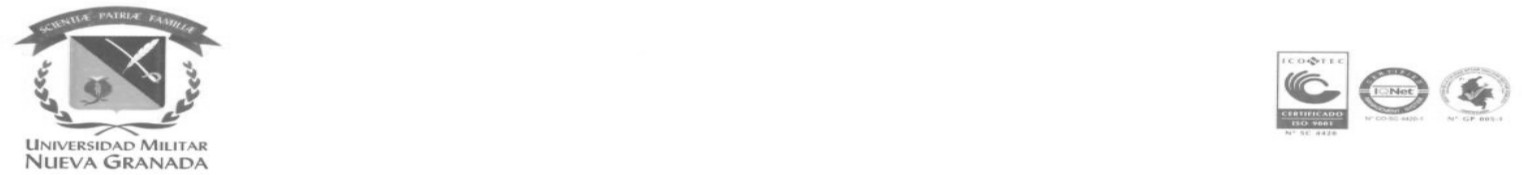 ACTA DE EVALUACIÓN DE CANDIDATOSCONVOCATORIA N° 3 - ESTÍMULO A ESTUDIANTESConvocatoria Auxiliar de Pregrado - Proyecto INV-DER-3438-3ACTA DE EVALUACIÓN DE CANDIDATOSCONVOCATORIA N° 3 - ESTÍMULO A ESTUDIANTESConvocatoria Auxiliar de Pregrado - Proyecto INV-DER-3438-3ACTA DE EVALUACIÓN DE CANDIDATOSCONVOCATORIA N° 3 - ESTÍMULO A ESTUDIANTESConvocatoria Auxiliar de Pregrado - Proyecto INV-DER-3438-3ACTA DE EVALUACIÓN DE CANDIDATOSCONVOCATORIA N° 3 - ESTÍMULO A ESTUDIANTESConvocatoria Auxiliar de Pregrado - Proyecto INV-DER-3438-3ACTA DE EVALUACIÓN DE CANDIDATOSCONVOCATORIA N° 3 - ESTÍMULO A ESTUDIANTESConvocatoria Auxiliar de Pregrado - Proyecto INV-DER-3438-3ACTA DE EVALUACIÓN DE CANDIDATOSCONVOCATORIA N° 3 - ESTÍMULO A ESTUDIANTESConvocatoria Auxiliar de Pregrado - Proyecto INV-DER-3438-3ACTA DE EVALUACIÓN DE CANDIDATOSCONVOCATORIA N° 3 - ESTÍMULO A ESTUDIANTESConvocatoria Auxiliar de Pregrado - Proyecto INV-DER-3438-3CÓDIGO DEL PROYECTOCÓDIGO DEL PROYECTOCÓDIGO DEL PROYECTOCÓDIGO DEL PROYECTOINV-DER-3438INV-DER-3438INV-DER-3438TÍTULO DEL PROYECTOTÍTULO DEL PROYECTOTÍTULO DEL PROYECTOTÍTULO DEL PROYECTOLA PROTECCIÓN CONTRACTUAL AL CONSUMIDOR FINANCIERO.LA PROTECCIÓN CONTRACTUAL AL CONSUMIDOR FINANCIERO.LA PROTECCIÓN CONTRACTUAL AL CONSUMIDOR FINANCIERO.NOMBRE COMPLETO DEL INVESTIGADOR.NOMBRE COMPLETO DEL INVESTIGADOR.NOMBRE COMPLETO DEL INVESTIGADOR.NOMBRE COMPLETO DEL INVESTIGADOR.JUAN CARLOS VILLALBA CUÉLLARJUAN CARLOS VILLALBA CUÉLLARJUAN CARLOS VILLALBA CUÉLLAR1. TIPO DE VINCULACIÓN:1. TIPO DE VINCULACIÓN:ASISTENTE GRADUADO 	 ESTUDIANTE AUXILIAR DE PREGRADO_XESTUDIANTE AUXILIAR DE POSGRADO  	ASISTENTE GRADUADO 	 ESTUDIANTE AUXILIAR DE PREGRADO_XESTUDIANTE AUXILIAR DE POSGRADO  	ASISTENTE GRADUADO 	 ESTUDIANTE AUXILIAR DE PREGRADO_XESTUDIANTE AUXILIAR DE POSGRADO  	ASISTENTE GRADUADO 	 ESTUDIANTE AUXILIAR DE PREGRADO_XESTUDIANTE AUXILIAR DE POSGRADO  	ASISTENTE GRADUADO 	 ESTUDIANTE AUXILIAR DE PREGRADO_XESTUDIANTE AUXILIAR DE POSGRADO  	2. PERFIL2. PERFIL2. PERFIL2. PERFIL2. PERFIL2. PERFIL2. PERFILEstudiante activo del programa de Derecho de la UMNG preferiblemente con experiencia en participación en semilleros de investigación (requisito no excluyente) y gusto por el derecho privado. Debe tener competencias en investigación y para el proceso de búsqueda, recopilación y sistematización de la información asociada al tema del proyecto, con habilidades en lectoescritura, manejo de herramientas informáticas (Word, Excel, bases de datos), excelente redacción y capacidad de trabajoautónomo y en equipo; con compromiso académico e investigativo y puntualidad en el cumplimiento de las labores designadas.Estudiante activo del programa de Derecho de la UMNG preferiblemente con experiencia en participación en semilleros de investigación (requisito no excluyente) y gusto por el derecho privado. Debe tener competencias en investigación y para el proceso de búsqueda, recopilación y sistematización de la información asociada al tema del proyecto, con habilidades en lectoescritura, manejo de herramientas informáticas (Word, Excel, bases de datos), excelente redacción y capacidad de trabajoautónomo y en equipo; con compromiso académico e investigativo y puntualidad en el cumplimiento de las labores designadas.Estudiante activo del programa de Derecho de la UMNG preferiblemente con experiencia en participación en semilleros de investigación (requisito no excluyente) y gusto por el derecho privado. Debe tener competencias en investigación y para el proceso de búsqueda, recopilación y sistematización de la información asociada al tema del proyecto, con habilidades en lectoescritura, manejo de herramientas informáticas (Word, Excel, bases de datos), excelente redacción y capacidad de trabajoautónomo y en equipo; con compromiso académico e investigativo y puntualidad en el cumplimiento de las labores designadas.Estudiante activo del programa de Derecho de la UMNG preferiblemente con experiencia en participación en semilleros de investigación (requisito no excluyente) y gusto por el derecho privado. Debe tener competencias en investigación y para el proceso de búsqueda, recopilación y sistematización de la información asociada al tema del proyecto, con habilidades en lectoescritura, manejo de herramientas informáticas (Word, Excel, bases de datos), excelente redacción y capacidad de trabajoautónomo y en equipo; con compromiso académico e investigativo y puntualidad en el cumplimiento de las labores designadas.Estudiante activo del programa de Derecho de la UMNG preferiblemente con experiencia en participación en semilleros de investigación (requisito no excluyente) y gusto por el derecho privado. Debe tener competencias en investigación y para el proceso de búsqueda, recopilación y sistematización de la información asociada al tema del proyecto, con habilidades en lectoescritura, manejo de herramientas informáticas (Word, Excel, bases de datos), excelente redacción y capacidad de trabajoautónomo y en equipo; con compromiso académico e investigativo y puntualidad en el cumplimiento de las labores designadas.Estudiante activo del programa de Derecho de la UMNG preferiblemente con experiencia en participación en semilleros de investigación (requisito no excluyente) y gusto por el derecho privado. Debe tener competencias en investigación y para el proceso de búsqueda, recopilación y sistematización de la información asociada al tema del proyecto, con habilidades en lectoescritura, manejo de herramientas informáticas (Word, Excel, bases de datos), excelente redacción y capacidad de trabajoautónomo y en equipo; con compromiso académico e investigativo y puntualidad en el cumplimiento de las labores designadas.Estudiante activo del programa de Derecho de la UMNG preferiblemente con experiencia en participación en semilleros de investigación (requisito no excluyente) y gusto por el derecho privado. Debe tener competencias en investigación y para el proceso de búsqueda, recopilación y sistematización de la información asociada al tema del proyecto, con habilidades en lectoescritura, manejo de herramientas informáticas (Word, Excel, bases de datos), excelente redacción y capacidad de trabajoautónomo y en equipo; con compromiso académico e investigativo y puntualidad en el cumplimiento de las labores designadas.3. CRITERIOS DE EVALUACIÓN3. CRITERIOS DE EVALUACIÓN3. CRITERIOS DE EVALUACIÓN3. CRITERIOS DE EVALUACIÓN3. CRITERIOS DE EVALUACIÓN3. CRITERIOS DE EVALUACIÓN3. CRITERIOS DE EVALUACIÓNNOMBRE CANDIDATO 1:NOMBRE CANDIDATO 1:NOMBRE CANDIDATO 1:NOMBRE CANDIDATO 1:NOMBRE CANDIDATO 1:NOMBRE CANDIDATO 1:NOMBRE CANDIDATO 1:REQUISITOSCRITERIOS DE CLASIFICACIÓNCRITERIOS DE CLASIFICACIÓNCRITERIOS DE CLASIFICACIÓNCRITERIOS DE CLASIFICACIÓNCRITERIOS DE CLASIFICACIÓNCALIFICACIÓN CUALITATIVA(Cumple/Rechazado)DE HABILITACIÓNDocumentos a presentar por el candidato:La postulación deberá contener TODOS los documentos exigidos en la Resolución 840 de 2020 de la UMNG.Documentos a presentar por el candidato:La postulación deberá contener TODOS los documentos exigidos en la Resolución 840 de 2020 de la UMNG.Documentos a presentar por el candidato:La postulación deberá contener TODOS los documentos exigidos en la Resolución 840 de 2020 de la UMNG.Documentos a presentar por el candidato:La postulación deberá contener TODOS los documentos exigidos en la Resolución 840 de 2020 de la UMNG.Documentos a presentar por el candidato:La postulación deberá contener TODOS los documentos exigidos en la Resolución 840 de 2020 de la UMNG.CUMPLEDE HABILITACIÓNPerfil del candidato:El candidato debe cumplir con el perfil requerido por la Universidad en la presente invitación. En caso de no cumplircon dichas condiciones incurrirá en causal de rechazo.Perfil del candidato:El candidato debe cumplir con el perfil requerido por la Universidad en la presente invitación. En caso de no cumplircon dichas condiciones incurrirá en causal de rechazo.Perfil del candidato:El candidato debe cumplir con el perfil requerido por la Universidad en la presente invitación. En caso de no cumplircon dichas condiciones incurrirá en causal de rechazo.Perfil del candidato:El candidato debe cumplir con el perfil requerido por la Universidad en la presente invitación. En caso de no cumplircon dichas condiciones incurrirá en causal de rechazo.Perfil del candidato:El candidato debe cumplir con el perfil requerido por la Universidad en la presente invitación. En caso de no cumplircon dichas condiciones incurrirá en causal de rechazo.CUMPLEDE HABILITACIÓNCumplimiento de los requisitos mínimos exigibles:El candidato debe cumplir con los requisitos mínimos exigibles. En caso de no cumplir con dichas condicionesincurrirá en causal de rechazo.Cumplimiento de los requisitos mínimos exigibles:El candidato debe cumplir con los requisitos mínimos exigibles. En caso de no cumplir con dichas condicionesincurrirá en causal de rechazo.Cumplimiento de los requisitos mínimos exigibles:El candidato debe cumplir con los requisitos mínimos exigibles. En caso de no cumplir con dichas condicionesincurrirá en causal de rechazo.Cumplimiento de los requisitos mínimos exigibles:El candidato debe cumplir con los requisitos mínimos exigibles. En caso de no cumplir con dichas condicionesincurrirá en causal de rechazo.Cumplimiento de los requisitos mínimos exigibles:El candidato debe cumplir con los requisitos mínimos exigibles. En caso de no cumplir con dichas condicionesincurrirá en causal de rechazo.CUMPLECRITERIOS DE DESEMPATECRITERIOS DE DESEMPATECRITERIOS DE DESEMPATECRITERIOS DE DESEMPATECRITERIOS DE DESEMPATECRITERIOS DE DESEMPATECRITERIOS DE DESEMPATECALIFICACIÓN TOTAL: 100.CALIFICACIÓN TOTAL: 100.CALIFICACIÓN TOTAL: 100.CALIFICACIÓN TOTAL: 100.CALIFICACIÓN TOTAL: 100.CALIFICACIÓN TOTAL: 100.CALIFICACIÓN TOTAL: 100.ADMITIDOADMITIDOADMITIDOSI: XSI: XNO:NO:CANDIDATO(s) ELEGIDO(s): SARA MARÍA GUEVARA NUÑEZ.CANDIDATO(s) ELEGIDO(s): SARA MARÍA GUEVARA NUÑEZ.CANDIDATO(s) ELEGIDO(s): SARA MARÍA GUEVARA NUÑEZ.CALIFICACIÓN OBTENIDA: 100.CALIFICACIÓN OBTENIDA: 100.CALIFICACIÓN OBTENIDA: 100.OBSERVACIONES:Cumple con el total de requisitos exigidos en la convocatoria.OBSERVACIONES:Cumple con el total de requisitos exigidos en la convocatoria.OBSERVACIONES:Cumple con el total de requisitos exigidos en la convocatoria.Ciudad y fecha: Bogotá, 01 de octubre de 2021.Hora: 16:00Lugar: Videoconferencia G-Meet.Firma,NombreDIRECTOR CENTRO DE INVESTIGACIONESProyecto de Investigación (INV-DER-3438)Firma,NombreDIRECTOR CENTRO DE INVESTIGACIONESProyecto de Investigación (INV-DER-3438)Firma,NombreDIRECTOR CENTRO DE INVESTIGACIONESProyecto de Investigación (INV-DER-3438)ElaboradoRevisadoVo.Bo.Sec. Andrea Hernández – Sec. Doris SierraJefe P.E. Diana Caicedo – J efe ECO. Henry AcunãVicerrectora de Investigaciones Dra. Clara Guzmán